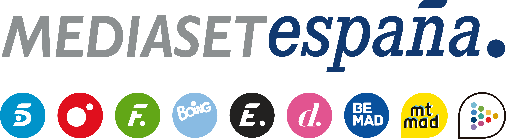 Madrid, 19 de abril de 2022Novedosos y espectaculares juegos, localizaciones y mecánicas y contenido extra en Mitele PLUS, en la nueva edición de ‘Supervivientes’Jorge Javier Vázquez, Lara Álvarez, Carlos Sobera y Ion Aramendi estarán al frente de las galas y programas en los que se narrará el día a día de la aventura en Telecinco.La información sobre lo acontecido en el reality se completará en los soportes digitales del programa y Mitele PLUS, además, ofrecerá el espacio diario exclusivo ‘Infiltrados en Honduras’ presentado por Alexia Rivas e Iban García.Un grupo de 16 concursantes conocidos, de muy diversas procedencias, tendrán que ingeniárselas para vivir en plena naturaleza sin apenas recursos, en una edición que contará con nuevos y espectaculares juegos, mecánicas inéditas que se irán desvelando en cada gala, nuevas localizaciones y el papel determinante de los espectadores, que podrán decidir el futuro de los concursantes desde casa.Las playas y los paradisiacos enclaves de los Cayos Cochinos en Honduras serán un año más el escenario de ‘Supervivientes’, un concurso ya legendario en la televisión de nuestro país y uno de los espacios de mayor éxito de su historia, cuya nueva edición se estrenará en Telecinco el jueves 21 de abril a las 22:00 horas con el plantel de presentadores formado por Jorge Javier Vázquez, Lara Álvarez, Carlos Sobera y Ion Aramendi.Nacho Palau, Kiko Matamoros, Ainhoa Cantalapiedra, Marta Peñate, Anabel Pantoja, Ignacio de Borbón, Mariana Rodríguez, Charo Vega, Juan Muñoz, Anuar Beno, Desirée Rodríguez, Rubén Sánchez-Montesinos, Yulen Pereira, Ana Luque, Alejandro Nieto y Tania Medina son los 16 concursantes que durante las próximas semanas tendrán que convivir en condiciones extremas, superando las pruebas y tratando de ganarse el favor del público para alzarse con la victoria y el premio final de 200.000 euros.Nuevas localizaciones, juegos nunca vistos y mecánicas novedosasProducido por Mediaset España en colaboración con Bulldog TV, ‘Supervivientes 2022’ trae novedades que podrán verse ya desde la primera gala. Los míticos saltos desde el helicóptero serán una vez más determinantes para el inicio de la aventura y serán los espectadores quienes decidan con sus votos en la web del programa la configuración de los dos equipos en los que se dividirán los concursantes tras arrojarse al mar. Además, la audiencia del programa ejercerá cada semana un poder especial que se desvelará el domingo, en el estreno de ‘Conexión Honduras’.Una vez configurados los equipos, serán enviados a dos lugares diferentes: Playa Royale, en la que la estancia ofrece mejores condiciones de vida, y Playa Fatal, con más carencias, en la que todo resultará más incómodo y complicado. Sin embargo, una tercera localización entrará en juego en esta nueva edición, Playa Paraíso, en la que un misterioso ‘parásito’ intentará constantemente que el paradisiaco enclave no lo sea tanto para sus habitantes.Una batería de juegos y pruebas más espectaculares que nunca, una original ceremonia de salvación acuática, nuevas mecánicas que irán descubriéndose en las galas y el imprevisible devenir de la convivencia marcarán la experiencia de los 16 concursantes en esta edición de ‘Supervivientes’.Así será la cobertura en TelecincoEl programa contará con tres programas semanales en el prime time Telecinco: las galas de los jueves, conducidas por Jorge Javier Vázquez en plató y Lara Álvarez desde Honduras; los domingos con ‘Supervivientes: Conexión Honduras’, a cargo de Ion Aramendi en su debut en el equipo del programa, en contacto con Lara Álvarez desde Cayos Cochinos; y ‘Supervivientes: Tierra de Nadie’, que se estrenará próximamente con Carlos Sobera al frente, también en permanente conexión con Lara Álvarez desde Honduras.‘Infiltrados en Honduras’, programa exclusivo para Mitele PLUS, y votaciones gratuitas, en la cobertura digitalLos soportes digitales de Mediaset España complementarán los contenidos de ‘Supervivientes’ en televisión a través de: MITELE PLUS: ‘Infiltrados en Honduras’, con Alexia Rivas e Iban García. Los suscriptores de la plataforma premium de Mediaset España podrán seguir de lunes a viernes este programa exclusivo en el que Alexia Rivas, desde Madrid, e Iban García, en Honduras, comentarán las novedades del reality, con contenido inédito, entrevistas y revelación de detalles interesantes del backstage.‘Supervivientes: Diario’, en primicia. Lo más destacado de la experiencia que vivirán los concursantes en los Cayos Cochinos será ofrecido diariamente en la plataforma.‘Primeras horas en Honduras’. Tras la emisión de ‘Rumbo a Honduras’, la plataforma ofrece hoy martes este segundo especial que mostrará cómo están siendo las primeras horas de convivencia de los concursantes durante su estancia en el hotel en el que están aislados aguardando al estreno del concurso.‘Supervivientes: Conexión Honduras’ arranca antes en exclusiva. El programa que conducirá Ion Aramendi los domingos ofrecerá cada semana 30 minutos de contenido inédito solo para suscriptores.TELECINCO.ES/SUPERVIVIENTES: Votaciones gratuitas: por primera vez en la historia de ‘Supervivientes’ en nuestro país, las votaciones para elegir quién debe abandonar la aventura se llevarán a cabo de manera gratuita en los soportes digitales del programa.Interactividad: a lo largo de la edición, el programa lanzará a través de la web preguntas a la audiencia, que podrá pronunciarse y tomar decisiones importantes en el día a día de los supervivientes.Última hora de la aventura y programas en directo y a la carta.REDES SOCIALES:Los perfiles oficiales del concurso en Instagram, Twitter, TikTok y Facebook realizarán un completo seguimiento del día a día en los cayos y ofrecerán contenido inédito y adelantos de las galas.Estos son los concursantesNACHO PALAU (Valencia, 1972). Gemólogo y ceramista de profesión, saltó a la luz pública en 2018 a raíz de la ruptura de su relación sentimental de 26 años con el cantante Miguel Bosé. Se define como una persona divertida, deportista y con gran capacidad de adaptación. Se muestra entusiasmado con su participación en ‘Supervivientes’: “Quiero quitarme de encima ciertos estigmas y que la gente me conozca tal y como soy”. Confiesa que no puede ver una injusticia y que su peor defecto es “ser muy cabezón”. KIKO MATAMOROS (Madrid, 1956). El colaborador de ‘Sálvame’ ha desempeñado labores de lo más variopintas a lo largo de su vida, desde responsable de doblaje en una televisión autonómica, hasta representante artístico, entre otras. En ‘Supervivientes’, piensa que va a ser una especie de “conductor de emociones” entre sus compañeros. Le apetece mucho vivir la experiencia “a pesar de que siento rechazo por el mar”. “Quiero demostrar que soy más fuerte de lo que se piensa todo el mundo, incluido yo”.AINHOA CANTALAPIEDRA (Barakaldo, Vizcaya, 1980). Cantautora, alcanzó la popularidad como ganadora de la segunda edición de ‘Operación Triunfo’, lo que la llevó a publicar su primer disco con 50.000 copias vendidas. Ha lanzado tres álbumes más y ha puesto voz y letra a canciones de telenovelas de éxito de Televisa (México). Se define como una persona aventurera a la que le encantan los animales, de modo que ante su próxima aventura   afirma que “voy a estar en mi hábitat”. Confiesa que la sinceridad es su mayor virtud y, a la vez, su mayor defecto. Se declara maniática del orden y cree que esto es lo que más roces le puede crear con sus compañeros.MARTA PEÑATE (Las Palmas de Gran Canaria, 1990). Periodista, saltó a la fama como concursante de ‘Gran Hermano 16’, reality que precedió a sus participaciones en otros formatos de telerrealidad como ‘La casa fuerte’, ‘La isla de las tentaciones’ y su secuela ‘La última tentación’. Es pareja de Tony Spina, exparticipante de ‘Supervivientes 2014’. Lo único que teme es a sí misma: “Con el carácter que tengo, sé que se lo voy a poner difícil a mis compañeros en la convivencia en los momentos de mayor escasez. Pero no lo hago adrede, soy así. Les pido disculpas por adelantado”.ANABEL PANTOJA (Sevilla, 1986). Colaboradora de televisión y miembro de una de las sagas más famosas en el mundo de la crónica rosa, la familia Pantoja. Actualmente está en proceso de separación de Omar Sánchez, participante de ‘Supervivientes 2021’. Tras una experiencia fallida en ‘Supervivientes 2014’ después de solo 14 días de aventura, llega dispuesta “a demostrar que no soy la misma que hace ochos años; ahora soy una mujer fuerte que puede con todo”. Destaca como una de sus virtudes saber escuchar y se describe como caprichosa y de fuerte carácter, “pero ya se sabe que perro ladrador, poco mordedor”. IGNACIO DE BORBÓN (Madrid, 2000). Nieto de un primo segundo de Juan Carlos I, ya desde muy joven se interesó por el mundo de la moda. Hace dos años superó las pruebas de una agencia y desde entonces ha estado viviendo en Asia, donde ha protagonizado campañas publicitarias. Es consciente de que ir a Supervivientes es algo “que muy pocas personas pueden conseguir” y quiere demostrar que sabe trabajar duro: “Todo lo que he conseguido ha sido gracias a mi esfuerzo”. Nacho, como le llaman sus allegados, sabe lo que es trabajar en otros ámbitos: “He sido limpiador de coches, comercial, socorrista… Estoy dispuesto a cualquier cosa por conseguir mis sueños y esta oportunidad no la voy a desaprovechar. Soy competitivo y voy a ganar”.MARIANA RODRÍGUEZ (Caracas, Venezuela, 1991). Modelo de profesión, inició su carrera con 19 años en Milán, donde ha participado en programas de telerrealidad como ‘Pechino Express’ y ‘Grande Fratello VIP’, que le reportaron gran popularidad por su carisma y la fortaleza de su carácter. Se define como simpática y divertida, pero también muy trabajadora: “Sé lo que es trabajar desde bien pequeña y el esfuerzo es mi seña de identidad”. Cree que no ser conocida aún en España puede perjudicarle en el concurso, pero espera “ganarse a los españoles en esta aventura que estoy deseando empezar”.CHARO VEGA (Madrid, 1957). Residente en Sevilla, es hija del torero Gitanillo de Triana, nieta de la cantante Pastora Imperio y tía carnal de la actriz Pastora Vega, además de amiga de la infancia de Carmina Ordóñez y Lolita Flores. Ha compartido numerosas experiencias acumuladas durante años al lado de varias de las folclóricas y cantantes más famosas de nuestro país. Seguidora del programa desde la primera edición, participar en ‘Supervivientes’ es para ella “un sueño” y aguarda “el momento de poner un pie en las playas de Honduras”. No soporta los gritos y promete sorprender con su habilidad: “Con estas manos soy capaz de crear de todo”.JUAN MUÑOZ (Madrid, 1965). Humorista, actor y actor de doblaje, fue integrante del exitoso y mítico dúo cómico ‘Cruz y Raya’ junto a José Mota. Afronta esta aventura con mucha ilusión: “La gente conoce mis personajes, pero no a mí, y creo que es la mejor manera de que vean cómo soy realmente sin traje, sin maquillaje, como una persona normal”. Además, está deseando lanzarse desde el helicóptero porque, “aunque no lo parezca”, le encanta la naturaleza y la supervivencia.ANUAR BENO (Madrid, 1999). Se dio a conocer como defensor de su hermano Asraf, novio de Isa Pantoja, en los realities ‘GH VIP 6’ y ‘La casa fuerte’. Desde entonces se ha convertido en un visitante habitual de los platós de televisión. Ha participado en el spot publicitario de una conocida fragancia y ha trabajado como actor en un pequeño papel en la película ‘Papa o mamá’ y en el cortometraje ‘Guillermo en el tejado’. También ha estrenado en Youtube el tema musical ‘Solo tuyo’. Se define como “orgulloso y testarudo” y explica que Supervivientes’ “es la mejor manera de ponerme al límite y de escucharme a mí mismo”.DESIRÉE RODRÍGUEZ (Bollullos de la Mitación, Sevilla, 1985). Auxiliar de Geriatría, quedó tercera finalista en ‘GH 14’ y ha cumplido su sueño de convertirse en actriz al interpretar el personaje de Paca la Piraña en la serie ‘Veneno’. Reconoce que sus puntos débiles son la impaciencia y el mal genio, pero tiene claro su objetivo en ‘Supervivientes’: “Demostrar que una chica transexual es capaz de hacer de todo. Voy a dejarme la piel para ganar dando al público lo que a mí me gustaría ver desde casa para entretenerme”. Asegura que ella puede “con este mundo y dos galaxias más” y quiere ganar para “comprarme un terreno, hacer mi casita y montar mi tienda con ropa diseñada por mí”.RUBÉN SÁNCHEZ-MONTESINOS (Barcelona, 1981). Culturista de élite y pareja de Enrique del Pozo, ha sido el primer deportista en esta disciplina que ha hecho pública su homosexualidad. Actualmente compagina su actividad deportiva con su trabajo como escolta privado. Explica que es una persona confiada y que nunca se calla lo que piensa. ‘Supervivientes’ es la experiencia de sus sueños: “Lo sigo desde la primera edición y siempre he fantaseado con poder ir. Mi vida es un sacrificio constante de alimentación, disciplina y entrenamiento, por eso estoy preparado para darlo todo para ganar”.YULEN PEREIRA (Madrid, 1995). Capitán de la Selección Española de Esgrima y medalla de plata en el Campeonato de Europa 2014. Confiesa que le apetece mucho participar en ‘Supervivientes’ porque quiere verse en una situación extrema: “Quiero que los espectadores puedan ver en mí una inspiración y un ejemplo de superación”. Pese a que sabe que a primera vista puede parecer una persona engreída, explica: “Tengo un corazón de oro y sé adaptarme a cualquier situación. Como capitán de la selección, estoy acostumbrado a que mis decisiones no gusten a todo el mundo y sé que aquí también me va a pasar, pero sé convivir con las críticas”.ANA LUQUE (Málaga, 1976). Se hizo conocida para el gran público como defensora en plató de Olga Moreno, la ganadora de la pasada edición de ‘Supervivientes’. Entonces supo ganarse la simpatía de los espectadores y ahora vive esta oportunidad “como un regalo inesperado que está deseando comenzar a vivir”. Madre de dos hijas adolescentes, sabe que la aventura será complicada, pero confía en su fortaleza: “Estoy dispuesta a exprimir al máximo esta experiencia vital y estoy segura de que me va a cambiar como persona. La playa es mi sitio y la alegría, mi modo de vida. Por eso creo que le voy a venir muy bien a mis compañeros en los momentos de bajón”.ALEJANDRO NIETO (El Puerto de Santamaría, Cádiz, 1990). Electricista de profesión, se convirtió en Míster España en 2015 y un año después participó en ‘GH VIP 4’. Recientemente ha participado también en ‘La Isla de las Tentaciones 4’ junto a su novia Tania Medina, una experiencia a raíz de la cual manifiesta haber cambiado: “Allí no fui yo mismo, perdí la cabeza y me volví loco de celos, pero he aprendido y estoy mejorando poco a poco”. En ‘Supervivientes’ volverá a compartir experiencia con su novia: “Quiero que se me vea tal y como soy. Concursar junto a Tania va a ser una ventaja porque en los momentos difíciles voy a tener un apoyo que el resto de mis compañeros no van a tener”.TANIA MEDINA (Las Palmas de Gran Canaria, 1998). Licenciada en Derecho, ha trabajado como reportera de la televisión canaria y como modelo. Tania decidió dejar a su novio al concluir ‘La Isla de las Tenciones’, pero luego retomó la relación con él: “Aunque no me gustaron muchas de sus actitudes, me di cuenta de que le amo sobre todas las cosas y estamos trabajando para que cambie”. Manifiesta ir a ‘Supervivientes’ para aprender nuevas habilidades: “No quiero abandonar Honduras sin haber aprendido a pescar, a hacer fuego y a construir una cabaña. Va a ser una experiencia única de la que solo me asusta el hambre”.La producción más compleja de la televisión en EspañaAlrededor de 350 profesionales de Mediaset España y Bulldog TV integran el equipo de la nueva edición de ‘Supervivientes’, la producción de televisión más compleja de las que se llevan a cabo en nuestro país, con dos equipos trabajando perfectamente coordinados en dos continentes -América y Europa-, con ocho horas de diferencia horaria. De todos ellos, más de 200 se han desplazado a Honduras para llevar a cabo el programa tanto desde el centro de operaciones situado en la costa continental hondureña como en los paradisíacos Cayos Cochinos.Desde el punto de vista técnico, ‘Supervivientes 2022’ cuenta con:Casi 30 cámaras, cuatro de ellas subacuáticas para grabar la aventura 24 horas al día.Dos drones para captar planos aéreosMás de 20 lanchas para los desplazamientos de los concursantes y del equipo.Tres helicópteros para los tradicionales saltos que suponen el arranque de la experiencia.Alrededor de 4.000 metros de fibra óptica que, junto a los puentes de radio, hacen posible las conexiones tanto entre los cayos y el continente como entre Honduras y España.La salud y la seguridad de los concursantes y del equipo, prioritariasLa salud y la seguridad tanto de los concursantes como del equipo están siendo nuevamente aspectos clave y prioridades absolutas en la planificación y el desarrollo de la nueva edición de ‘Supervivientes’, que cuenta como es habitual con el asesoramiento y apoyo de las autoridades hondureñas a través de la Fundación Cayos Cochinos, de los Ministerios de Turismo y de Seguridad y las Fuerzas Aérea y Naval del país.Además de un estricto protocolo de actuación para hacer frente a posibles contagios por Covid-19, el exhaustivo plan de medidas de seguridad del reality incluye la realización de reconocimientos médicos previos a los concursantes; personal médico español altamente cualificado, experimentado, equipado con el material necesario y preparado para actuar en cualquier momento en una clínica instalada en el hotel que acoge el centro de operaciones del concurso; apoyo de dos médicos locales especializados en emergencias; dos hospitales de referencia disponibles 24 horas al día en la zona y acuerdos con hospitales internacionales para poder hacer frente a cualquier tipo de emergencia; un helicóptero civil con permisos oficiales para volar en cualquier momento; y cuatro potentes barcas de gran tamaño equipadas con GPS y luces de navegación nocturna, entre otras.